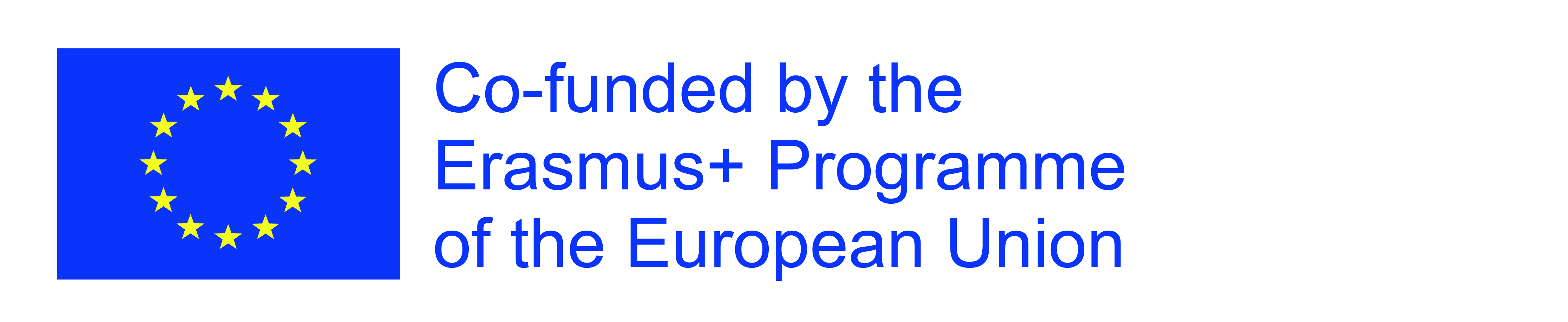 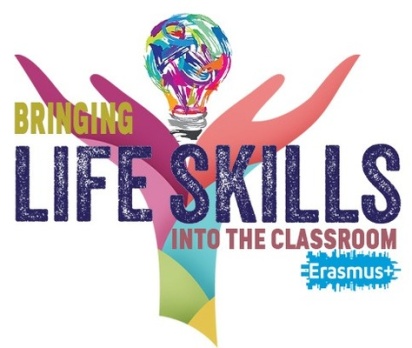 Monitoring planACTIVITY IDTYPESTARTING PERIODDESCRIPTIONMONITORINGP2Other Project Events09-2020Self-presentation of students participating in the project. They prepare Power Point (or other software) presentations about themselves, their families and hobbies etc. (life skill – self presentation)Coordinator monitors by checking the TwinSpace if the work is done; coordinator organizes project meetings to discuss the results of the tasks.P1Other project Events09-2020Contest for the Project Logo - each school will design a project logo to be selected by the end of the month and officially represent the project (life skill - competitivness)Coordinator monitors by checking the TwinSpace if the work is done; coordinator organizes project meetings to discuss the results of the tasks.P3Other project Events10-20202020 CVs and letters of application for real job advertisements - students learn how to write these documents and use them in the future job applications. They use Europass to record their results (life skills - self-presentation and career planning)Coordinator monitors by checking the TwinSpace if the work is done; coordinator organizes project meetings to discuss the results of the tasks.C1Short-term exchanges of groups of pupils11-2020Healthy nutritionCoordinator participates in a short exchange of pupils.P4Other Project Events11-2020Virtual mobilities - chat with the students from each partner countries; they get to know each other and present the results of their project workCoordinator monitors by checking the TwinSpace if the work is done; coordinator organizes project meetings to discuss the results of the tasks.P5Other Project Events12-20202020 Choosing careers - each country choose a bunch of professions/occupations they are interested in and research for information about them. As a result they prepare digital career guidebooks in which they present selected jobs and their short descriptions. They publish themCoordinator monitors by checking the TwinSpace if the work is done; coordinator organizes project meetings to discuss the results of the tasks.P6Other Project Events01-2021Household budget - students interview their parents about the elements of their family budget (e.g. rent, electricity, heating etc.) Given costs, spendings and income, they decide how they will manage the budget for a month. Another activity is to collect prices of selected foods and make a list of them in national currency and euros. All the lists are collected to create a digital guidebook to be published on the blogs & websites etc. (life skills teamwork & financial intelligence)Coordinator monitors by checking the TwinSpace if the work is done; coordinator organizes project meetings to discuss the results of the tasks.C2Short-term exchanges of groups of pupils02-2021Financial intelligenceCoordinator participates in a short exchange of pupils.P7Other Project Events03-2021Handmade crafts - students choose crafts characteristic for their country and make them. During the next students exchange, they exchange crafts with other partners and display them in schools and/or local institutions. (life skills creativity and creative thinking). There is a contest organised for the best craft and art workCoordinator monitors by checking the TwinSpace if the work is done; coordinator organizes project meetings to discuss the results of the tasks.P8Other Project Events04-2021Stress management techniques - students meet a psychologist/pedagogist etc. to learn how to deal with stressful situations. They collect information about the techniques of dealing with stress and develop stress management leaflets (paper and digital) to present them to their local schoolmates and the Internet community (life skills - dealing with stress)Coordinator monitors by checking the TwinSpace if the work is done; coordinator organizes project meetings to discuss the results of the tasks.C3Short-term exchanges of groups of pupils05-2021Stress managementCoordinator participates in a short exchange of pupils.P17Other Project Events05-2021Negotiations - students learn what negotiations are and play games to learn how to negotiate - in groups, e.g. a battle for the orange. They write reports from this activity to be presented on the blogs/etwinning website (life skills - negotiations)Coordinator monitors by checking the TwinSpace if the work is done; coordinator organizes project meetings to discuss the results of the tasks.P9Other Project Events05-2021Virtual mobilities - students take part in a chat/video conference with their peers from other partner countries. They talk about current matters and present the results of their project work.Coordinator monitors by checking the TwinSpace if the work is done; coordinator organizes project meetings to discuss the results of the tasks.P10Other Project Events06-2021Effective learning - students learn about and make a digital presentation about effective methods of learning. As a result, they prepare lessons for younger or different groups of peers to present these methods in workshops. Finally, they prepare a digital handbook of effective methods of learning consisting of various ideas prepared by each school (life skills - effective learning)Coordinator monitors by checking the TwinSpace if the work is done; coordinator organizes project meetings to discuss the results of the tasks.P11Other Project Events09-2021Savoir - vivre - students learn rules of behaviour, especially helpful in their everyday life. Next they draw cartoons with scenes showing how to behave well in specific situations. The cartoons are presented at schools displays and the blogs/websites. They may also record such scenes and publish them at the youtube (life skills - good manners)Coordinator monitors by checking the TwinSpace if the work is done; coordinator organizes project meetings to discuss the results of the tasks.C4Short-term exchanges of groups of pupils10-2021Life skills and Creative thinkingCoordinator participates in a short exchange of pupils.P12Other Project Events11-2021Physical activity - students choose favourite country sports, do various sports during one week and write digital diaries of their activity (posts, vlogs etc.). Later they select a couple of favourite sports and record them with a mobile phone to be published at youtube and presented to other partners (life skills physical activity) Celebration and holidays - students make digital presentations about selected holidays/festivals popular in their country. They publish them at the project blogs. Each country prepare some worksheetsCoordinator monitors by checking the TwinSpace if the work is done; coordinator organizes project meetings to discuss the results of the tasks.P13Other Project Events12-2021Celebration and holidays - students make digital presentations about selected holidays/festivals popular in their country. They publish them at the project blogs. Each country prepare some worksheets regarding their presentations so that other partners have to complete them after reading (life skills - networking, building relations and teamwork)Coordinator monitors by checking the TwinSpace if the work is done; coordinator organizes project meetings to discuss the results of the tasks.P14Other Project Events01-2022Virtual mobilities - students chat with other partners about the results of their project work and other issues of interest, e.g. favourite sport.Coordinator monitors by checking the TwinSpace if the work is done; coordinator organizes project meetings to discuss the results of the tasks.C5Short-term exchanges of groups of pupils02-2022EnterpreneurshipCoordinator participates in a short exchange of pupils.P15Other Project Events02-2022Enterpreneurship - students learn about different businesses. Then they work in groups and think about starting a virtual shop. They check if this shop would be profitable, prepare what they would sell in it and organise it. Finally they report their work on the blog/ website. They also find the manager, boss and other workers to interview them about their businesses. The report will be published, including photos and other materials at the blog/website. (life skills - enterpreneurship)Coordinator monitors by checking the TwinSpace if the work is done; coordinator organizes project meetings to discuss the results of the tasks.P16Other Project Events03-2022Body language - each country will record a short film/ films showing various gestures people use in their country and explain what they mean. All partners watch their colleagues' videos and compare the body language in each country (life skills - body language)Coordinator monitors by checking the TwinSpace if the work is done; coordinator organizes project meetings to discuss the results of the tasks.C6Short-term exchanges of groups of pupils05-2022Interpersonal communicationCoordinator participates in a short exchange of pupils.P18Other Project Events06-2022Planning trips - students learn about local attractions and what you can sightsee in their region. Next they prepare trips around their neighbourhood and finally elaborate on a digital must-go guidebook for travellers to their country. The guides will be one of our final results (life skills planning trips).Coordinator monitors by checking the TwinSpace if the work is done; coordinator organizes project meetings to discuss the results of the tasks.